¿POR QUÉ NOS ENFERMAMOS?PROPÓSITOS Y EVIDENCIAS DE APRENDIZAJEPREPARACIÓN DE LA SESIÓNMOMENTOS DE LA SESIÓNEn grupo claseSaluda a los estudiantes y conversa con ellas y ellos acerca de lo que han trabajado la sesión anterior cuando aprendieron sobre las enfermedades que tienen con mayor frecuencia.  Presenta el video Los niños “manitas sucias” (https://www.youtube.com/watch?v=IrZ_QUh3C4U) solo hasta el minuto 3:16. Dialoga con los estudiantes sobre el video: ¿qué han observado en el video?, ¿por qué creen que la niña y el niño no se lavaban las manos después de realizar sus actividades?, ¿qué les podría pasar a los niños?, ¿por qué se enfermarían los niños que juegan o saludan a los “manitas sucias”?A partir de las respuestas de las y los estudiantes, realiza el planteamiento del problema a través de la siguiente pregunta (puedes copiarla en un cartel): ¿Por qué creen que se enferman las personas?  En grupos de trabajo Forma grupos de trabajo de cuatro integrantes a través de una dinámica sencilla.Explica que, para el planteamiento de la hipótesis, los estudiantes dibujarán su respuesta de manera individual. Luego, la mostrarán a los demás integrantes de su grupo. Entre todos, consensúan las respuestas y pegan en un papelote los dibujos que ellos creen que representan las causas de las enfermedades según lo conversado.    Solicita a los grupos presentar y explicar su respuesta grupal. Cuando termine la presentación deberán pegar sus papelotes en un lugar visible. Coloca encima de los trabajos de los estudiantes un cartel que diga “hipótesis”. Comunica el propósito de la sesión: “En esta sesión describirán las causas de las enfermedades a partir de actividades, como la lectura de textos informativos y la observación de videos e imágenes”. Coméntales que estarás atenta o atento a su participación y que, para esto, formularás las siguientes preguntas: ¿cuáles son las causas de las enfermedades?, según el video, ¿qué acciones causan las enfermedades?, ¿cuáles son los malos hábitos de higiene que podrían causarnos enfermedades?, ¿qué acciones de las observadas en las imágenes pueden generar enfermedades?Coloca el papelote donde copiaste la escala de valoración y déjalo a la vista de todos tus estudiantes.Elige con ellas y ellos las normas de convivencia que les permitan lograr el propósito.Para que los estudiantes comprueben su respuesta grupal y elaboren el plan de acción, pregunta: ¿qué podrían hacer para saber si las respuestas que han dado son correctas? Anota sus propuestas; luego, revísenlas juntos y seleccionen cuáles de ellas se podrían realizar y en qué orden.  Para llevar a cabo el recojo de datos y análisis de los resultados, indica que ejecutarán las acciones planificadas y en el orden establecido.Copia en un papelote el siguiente texto y léelo en voz alta (guarda el papelote pues se usará en las sesiones 10 y 14):Pregúntales: según el texto, ¿qué puede causar las enfermedades? Entrégale a cada grupo medio papelote con la pregunta escrita y un sobre con imágenes (Anexo 2). Indícales que, para responder la pregunta, deben usar las imágenes y pegarlas en el papelote.Después de un tiempo de trabajo razonable, pide que un grupo presente sus respuestas de manera voluntaria. A partir de la puesta en común, pregunta a toda la clase: ¿están de acuerdo con las imágenes que han seleccionado sus compañeras y compañeros como respuesta?, ¿por qué?, ¿qué otras imágenes añadirían? Desde su experiencia, ¿qué otras causantes de enfermedades propondrían? Escucha sus respuestas y con toda la clase elabora un organizador visual sobre la información obtenida del texto anterior. Lee la información presentada en el organizador visual y pide que lo comparen con los gráficos que plantearon como hipótesis. Pregúntales: ¿la información obtenida confirma o rechaza sus hipótesis?, ¿por qué? Indica que sí es necesario realicen las modificaciones necesarias a sus hipótesis. Para la estructuración del saber construido, pega un cartel con la pregunta “¿Por qué creen que se enferman las personas?” y escribe debajo lo que te dicten.Pide que copien en sus cuadernos la pregunta y las respuestas recientemente elaboradas.Evalúa con tus estudiantes sobre lo que realizaron el día de hoy para contestar la pregunta del problema. Propicia el análisis por medio de las siguientes interrogantes: ¿qué aprendieron el día de hoy?, ¿qué dificultades tuvieron al realizar las actividades propuestas? Indica a los estudiantes que, para comunicar sus aprendizajes de hoy, cada grupo elaborara un cartel con un mensaje sobre una de las causas de las enfermedades para compartirlos con sus compañeros de otras secciones. TAREAS PARA LA CASAPide a tus estudiantes que, para la siguiente sesión, tengan harina, cartulina negra y papel toalla.REFLEXIONES SOBRE EL APRENDIZAJE¿Qué avances tuvieron mis estudiantes?¿Qué dificultades tuvieron mis estudiantes? ¿Qué aprendizajes debo reforzar en la siguiente sesión?¿Qué actividades, estrategias y materiales funcionaron y cuáles no?Anexo 1Escala de ValoraciónAnexo 2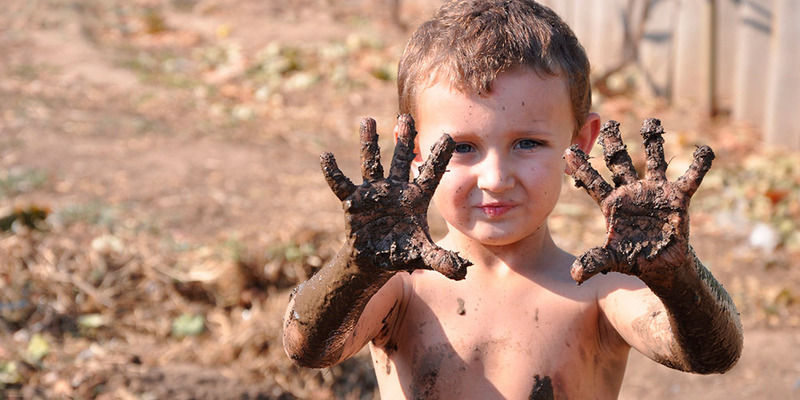 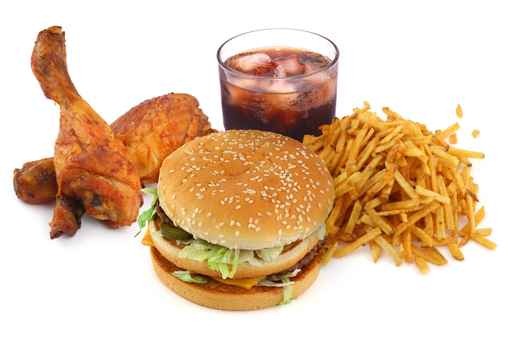 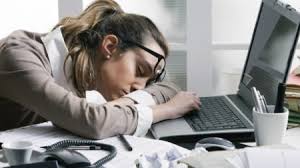 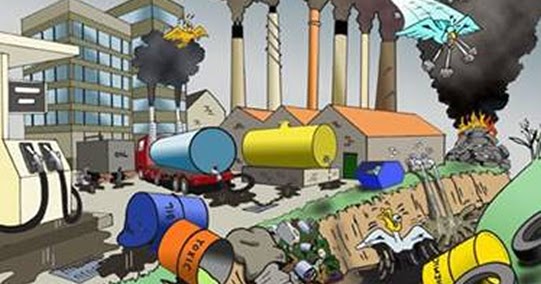 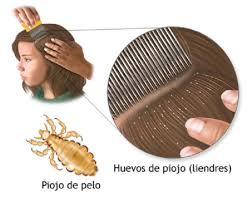 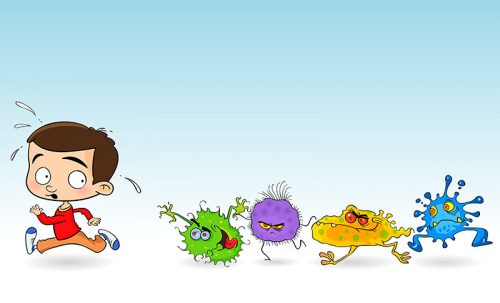 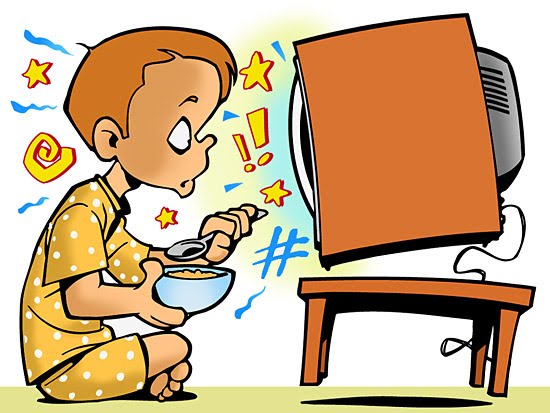 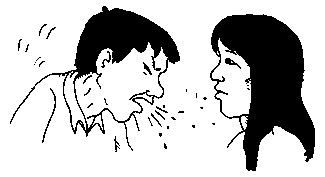 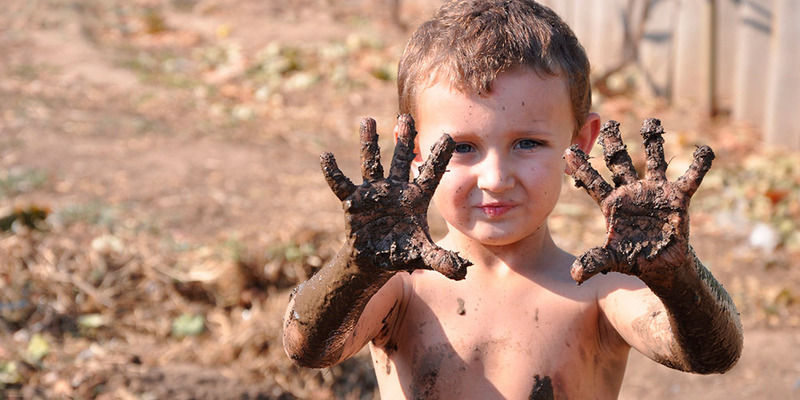 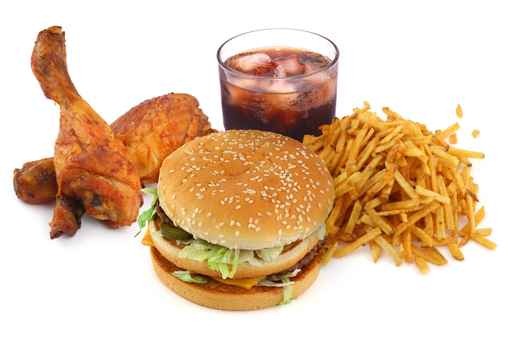 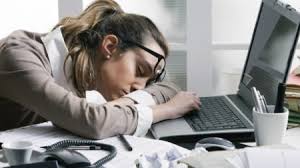 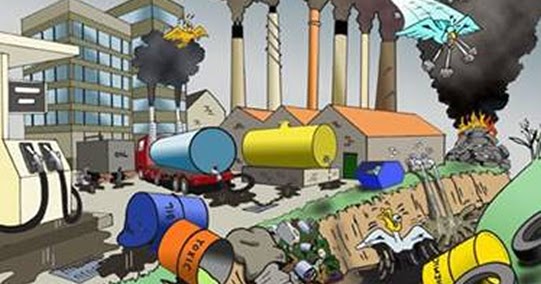 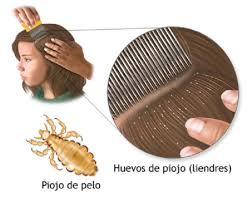 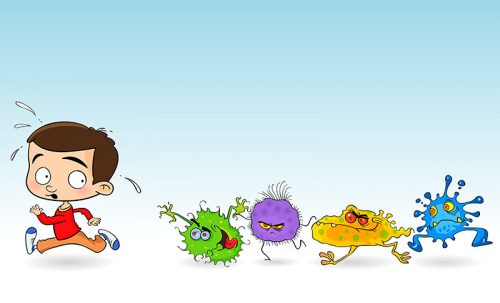 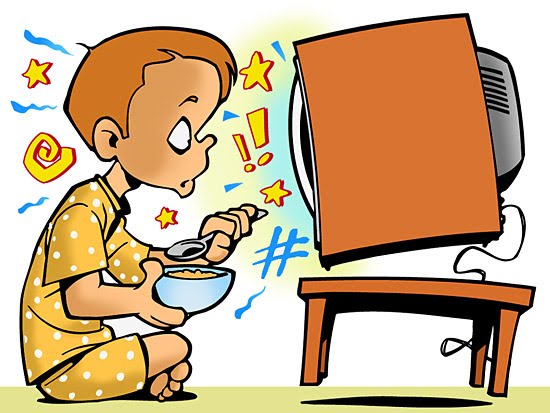 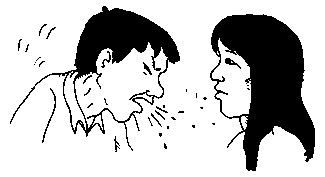 Competencias/capacidadesDesempeños¿Qué nos dará evidencias de aprendizaje?Explica el mundo físico basándose en conocimientos sobre los seres vivos, materia y energía, biodiversidad, Tierra y universo.Comprende y usa conocimientos sobre los seres vivos, materia y energía, biodiversidad, Tierra y universo.Identifica las causas de las enfermedades y las relaciona con algunas de las actividades que realiza cotidianamente. Describe las causas de las enfermedades a partir de actividades, como la observación de videos e imágenes y la lectura de textos informativos. Escala de valoración Enfoques transversalesActitudes o acciones observablesEnfoque de Derechos Docentes y estudiantes intercambian ideas para definir lo que es la enfermedad y cómo esta puede manifestarse en el cuerpo, para comprender la necesidad de ejercitar buenas prácticas para el cuidado de su salud. ¿Qué necesitamos hacer antes de la sesión?¿Qué recursos o materiales se utilizará en esta sesión?Preparar los papelotes con los cuadros a completar por los estudiantes. Fotocopias Papelotes, plumones, colores Inicio                                    Tiempo aproximado: 40 minutosDesarrollo                                     Tiempo aproximado: 80 minutosCierre                                               Tiempo aproximado: 20 minutosCompetencia: Explica el mundo físico basándose en conocimientos sobre los seres vivos, materia y energía, biodiversidad, Tierra y universo. Competencia: Explica el mundo físico basándose en conocimientos sobre los seres vivos, materia y energía, biodiversidad, Tierra y universo. Competencia: Explica el mundo físico basándose en conocimientos sobre los seres vivos, materia y energía, biodiversidad, Tierra y universo. Competencia: Explica el mundo físico basándose en conocimientos sobre los seres vivos, materia y energía, biodiversidad, Tierra y universo. Capacidad: Comprende y usa conocimientos sobre los seres vivos, materia y energía, biodiversidad, Tierra y universo.Evidencia de aprendizaje: Describe las causas de las enfermedades a partir de actividades, como la observación de videos e imágenes y la lectura de textos informativosCapacidad: Comprende y usa conocimientos sobre los seres vivos, materia y energía, biodiversidad, Tierra y universo.Evidencia de aprendizaje: Describe las causas de las enfermedades a partir de actividades, como la observación de videos e imágenes y la lectura de textos informativosCapacidad: Comprende y usa conocimientos sobre los seres vivos, materia y energía, biodiversidad, Tierra y universo.Evidencia de aprendizaje: Describe las causas de las enfermedades a partir de actividades, como la observación de videos e imágenes y la lectura de textos informativosCapacidad: Comprende y usa conocimientos sobre los seres vivos, materia y energía, biodiversidad, Tierra y universo.Evidencia de aprendizaje: Describe las causas de las enfermedades a partir de actividades, como la observación de videos e imágenes y la lectura de textos informativosCriteriosSiempre A veces Nunca Menciona las causas de las enfermedades. Extrae de un video las acciones que causan las enfermedadesIdentifica los malos hábitos de higiene como causantes de enfermedades. Identifica en imágenes las acciones que pueden generar enfermedades. 